ΕΝΤΥΠΟ ΟΙΚΟΝΟΜΙΚΗΣ ΠΡΟΣΦΟΡΑΣΤου . . . . . . . . . . . . . . . . . . . . . . . . . . . . . . . . . . . . . . . . . . . . . .. . . . . . . . . . . . . . . . . . . . . . . . . . . . . . . . . . . . . . Κατοίκου . . . . . . . . . . . . .  οδός . . . . . . . . . . . . . . . . . . αριθμ. . . . . . . .  Τηλ . . . . . . . . . . .  . . . . . . . . . . . . . . .   Ιδιότητα . . . . . . . . . . . . . . . . . . . . . . . . . . . . . . ΑΦΜ. . . . . . . . . . . . . . . . . . . . . . . . . . . . . . . . . . . . . . .. . . . . . .Οι τιμές της παρούσης προσφοράς αφορούν «Επείγουσες χωματουργικές εργασίες για καθαρισμό χώρων, αποκομιδή μπαζών για πυροπροστασία σε διάφορα σημεία εντός της Πανεπιστημιούπολης για το έτος 2022» (ΚΩΔ: ΤΚΠΣ-27) όπως παρακάτω:  Παρατηρήσεις:  Η δαπάνη κάθε είδους θα αναγράφεται αριθμητικώς και ολογράφως. Η προσφορά ισχύει για εκατό είκοσι 120 ημερολογιακές ημέρες. Στις τιμές αυτές περιλαμβάνονται παντός είδους κρατήσεις που βαρύνουν τον ανάδοχο, εκτός του Φ.Π.Α. Πάτρα      /    /2022Ο Προσφέρων (Υπογραφή – Σφραγίδα)ΕΛΛΗΝΙΚΗ ΔΗΜΟΚΡΑΤΙΑ              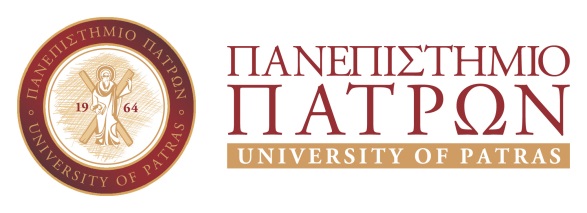 Α/ΑΠΕΡΙΓΡΑΦΗΠΟΣΟΤΗΤΑΔΑΠΑΝΗ ΣΕ €1Επείγουσες χωματουργικές εργασίες για καθαρισμό χώρων, αποκομιδή μπαζών για πυροπροστασία σε διάφορα σημεία εντός της Πανεπιστημιούπολης για το έτος 2022          1ΦΠΑ 24%ΣΥΝΟΛΟΣΥΝΟΛΟ (Ολογράφως):ΣΥΝΟΛΟ (Ολογράφως):ΣΥΝΟΛΟ (Ολογράφως):ΣΥΝΟΛΟ (Ολογράφως):